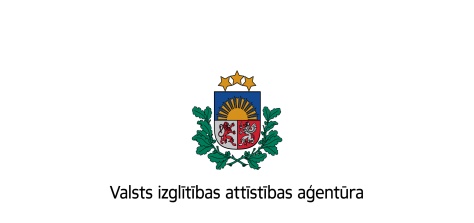 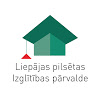 Seminārs„Kultūras darbinieka karjeras iespējas”2017.gada 19.janvārī no plkst.13.00 -16.00Liepājas Universitāte, Lielā iela 14, 327.auditorijaLiepājaMērķis: Iepazīstināt izglītības iestāžu karjeras atbalsta speciālistus, skolotājus un jauniešus ar kultūras darbinieka profesiju, kā arī sniegt informāciju par profesionālās izglītības apguves iespējām.Semināru organizē: Valsts izglītības attīstības aģentūras Informācijas un karjeras atbalsta departaments, Liepājas pilsētas Izglītības pārvalde sadarbībā ar Liepājas Universitāti, Liepājas Kultūras pārvaldi un Liepājas teātri.PROGRAMMA13:00 – 13:10Semināra atklāšana  VIAA IKAD  Karjeras atbalsta nodaļas eksperte Daiga Udrase13:10 – 13:30Liepājas kultūras dzīves aspekti – Liepājas Kultūras pārvaldes kultūras projektu vadītāja Elita Medne13:30 – 13:50Liepājas Universitātes Kultūras vadības programma - Liepājas Universitātes Kultūras vadības 4.kursa studente Zane Jansone13:50 – 14:20Producentam nepieciešamā izglītība, interesantais, aizraujošais un negatīvais profesijā, pieredze pasākumu organizēšanā - koncertzāles “Lielais dzintars” koncertu un mākslas pasākumu producente Ance Kolibere14:20 – 15:10Mana profesija-aktieris - Liepājas teātra aktieri Kaspars Gods, Mārtiņš Kalita, Kaspars Kārkliņš15:10 – 16:00Pasākumu organizators un vadītājs – manas dzīves aicinājums – Dina Brence, Zanda Štrausa, Jānis Gulbis, Maija Kalniņa